АДМИНИСТРАЦИЯНовомихайловского сельского поселенияМонастырщинского района Смоленской областиП О С Т А Н О В Л Е Н И Еот   20.02 .2015г                      №8        д.МихайловкаОб отмене постановленияНовомихайловского сельскогопоселения Монастырщинского районаСмоленской области от 28.08.2009г №11         В соответствии с постановлением Правительства Российской Федерации от 19.11.2014года №1221 «Об утверждении правил присвоения ,изменения и аннулирования адресов»Администрация           Новомихайловского         сельского       поселения  Монастырщинского района Смоленской области  п о с т а н о в л я е т:     1. Признать утратившим силу постановление Главы муниципального образования Новомихайловского сельского поселения Монастырщинского района Смоленской области от 28.08.2009 года №11 « Об утверждении временного положения о порядке присвоения, изменения и упразднения наименований объектов уличной сети, адресации объектов недвижимости, ведении адресного реестра на территории Новомихайловского сельского поселения Монастырщинского района Смоленской области».       2. Настоящее постановление подлежит обнародованию.Глава муниципального образования Новомихайловского сельского поселенияМонастырщинского районаСмоленской области                                                                       С.В.Иванов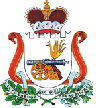 